RADIACIÓN Y RECEPCIÓN DE ONDAS SONORASFuente Esférica PulsanteLa onda esférica es modelada por la siguiente ecuaciónUna solución a esta ecuación es la onda esférica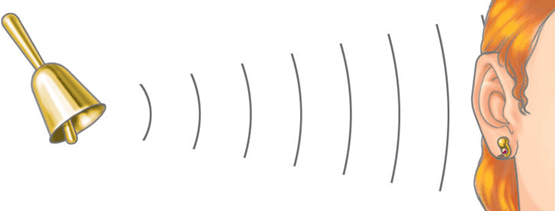 Analizaremos a partir de esto el caso más simple de una fuente sonora esférica pulsante de radio  que vibra expandiéndose y contrayéndose radialmente a una velocidad de superficie La motivación de este estudio tiene que ver con el comportamiento de muchas fuentes sonoras de distintas geometrías que en bajas frecuencias que irradian sonido en un patrón de simetría esférica.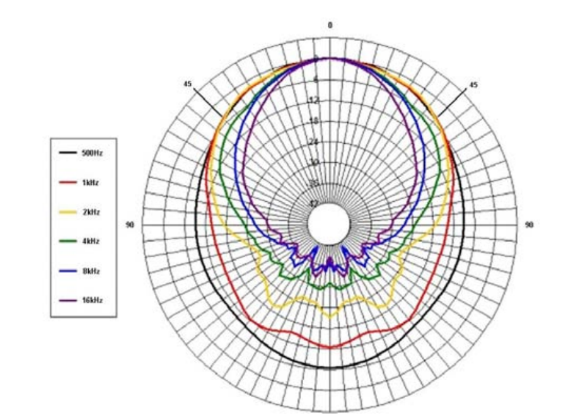 Mediciones de Nivel de Presión Sonora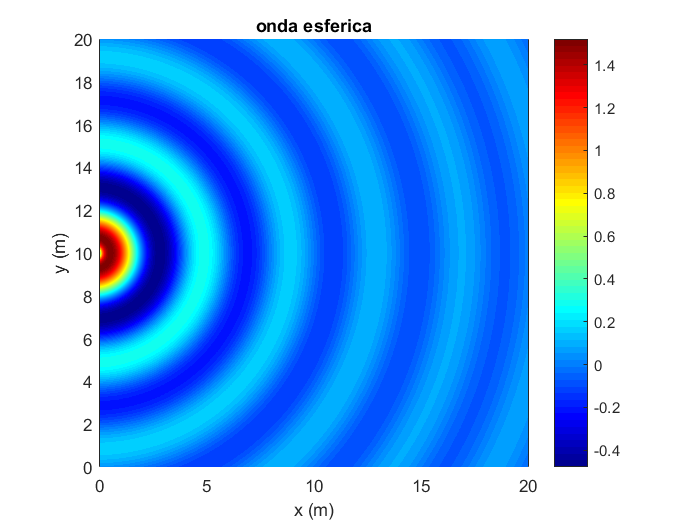 Modelo de Radiación Sonora Esférica de Distribución Instantánea con Respecto al Tiempo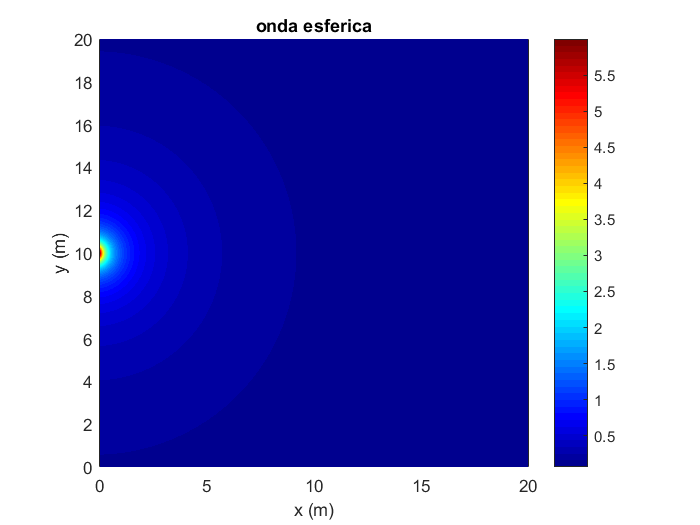 Modelo De Presión Sonora Esférica RMS 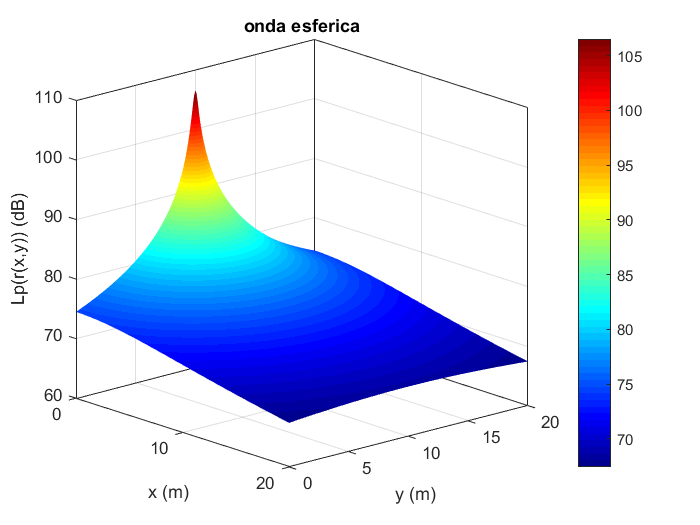 Modelo de Nivel de Presión Sonora Esférica Como hemos conversado anteriormente esta solución es válida para cualquier geometría no incluya la fuente, debido a que cuando , la presión sonora tiende a infinito  y eso no es una solución válida. En esta primera parte de este capítulo, determinaremos la presión sonora de una esfera pulsante que permitirá calcular la presión sonora sobre la superficie de la esfera. Consideraremos una esfera cuya superficie tiene velocidad oscilatoria uniforme, es decir se infla y desinflaSi bien esperamos que la solución por la forma y el comportamiento de la fuente, deberemos prestar atención a la amplitud y sus variacionesSe hace necesario determinar la constante  y para ello recurriremos a la impedancia acústica específica de ondas esféricas la cual es para cualquier posición en el espacio Sobre la superficie de la esfera la impedancia acústica específica esEntonces la presión sonora sobre la esfera esEntonces para posiciones fuera de la esfera  tenemos Si volvemos a comparar la expresión clásica de ondas esféricasPodemos inferirDe una forma más compacta podemos decir que Entonces para Determinaremos la amplitud de la presión La intensidad esEn este caso como la radiación es perfectamente omnidireccional podemos calcular la potencia sonora comoVolvamos a la expresión inicial y consideremos que el radio es pequeño  y que la frecuencia es baja en términos numéricos, es decir . Por la tanto la multiplicación del numero de onda con el radio de la esfera es un número pequeñoY si  entonces , cuando estemos en el campo lejano , entonces podemos aproximar Como la superficie de la esfera es  tenemosDefinimos Velocidad de Flujo Volumétrico de la Fuente (Poder de Fuente)  comoEn una esfera pulsanteEntonces A partir de esto definimos fuente simple como todo tipo de fuente cuya mayor dimensión es mucho menor que la longitud de onda que emite  o bien . Entonces la presión sonora de una fuente simpleDonde  es la superficie de la fuente, por ejemplo, un cubo , un pequeño paralelepípedo de dimensiones ,  su superficie es , etc.La intensidad sonora de una fuente simpleLa potencia sonora de una fuente simpleSi la fuente simple está ubicada sobre una superficie infinitamente rígida y reflectante, la presión se duplica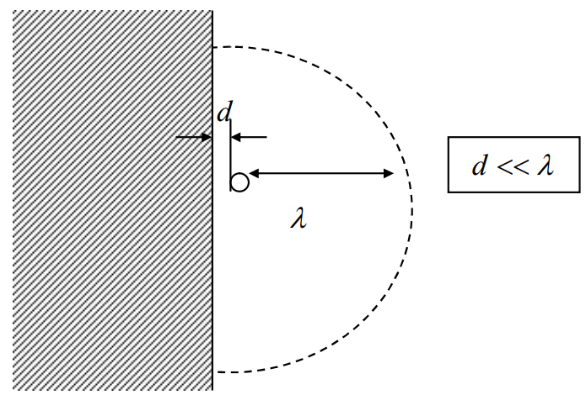 La presión sonora esLa intensidad esLa potencia sonoraEsto significa que para bajas frecuencias la radiación sonora será aproximadamente omnidireccional, sin importar la geometría de la fuenteEste concepto es de vital importancia porque en altas frecuencias  cuando no podamos usar esta aproximación podemos aproximar el comportamiento de una fuente de geometría complicada como una sumatoria de fuentes simples, pequeñas e infinitesimales. Todo esto usando el concepto de superposición coherente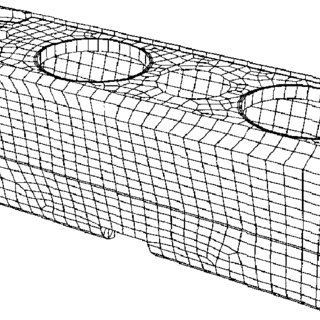 EjercicioUna esfera pulsante de radio  irradia ondas esféricas al aire a una frecuencia de , produciendo una intensidad sonora  a una distancia  del centro de la esfera.Calcular la potencia de la esfera.Sobre la superficie de la esfera  calcular la amplitud de la velocidad de partículas.Sobre la superficie de la esfera  calcular la amplitud de la presión sonora.Sobre la superficie de la esfera  la amplitud del desplazamiento de partículas.Sobre la superficie de la esfera  el número de Mach.Fuera de la esfera  calcular la amplitud de la velocidad de partículas.Fuera de la esfera  calcular la amplitud de la presión sonora.Fuera de la de la esfera  la amplitud del desplazamiento de partículas.Fuera de la de la esfera  el número de Mach.Primero se debe calcular la relación , si es mucho menor que 1 entonces podemos trabajar este problema como fuente simple, caso contrario debemos considerar el problema en toda su complejidad.Como no es menor que 1 debemos considerar el problema completo sin usar la hipótesis de fuente simpleCalcular la potencia de la esfera.Sobre la superficie de la esfera  calcular la amplitud de la velocidad de partículas.Entonces en  podemos despejar  de la ecuación anterior y reemplazar los valores de todo y despejamosSobre la superficie de la esfera  la amplitud del desplazamiento de partículas.Sobre la superficie de la esfera  el número de Mach.Dipolo Acústico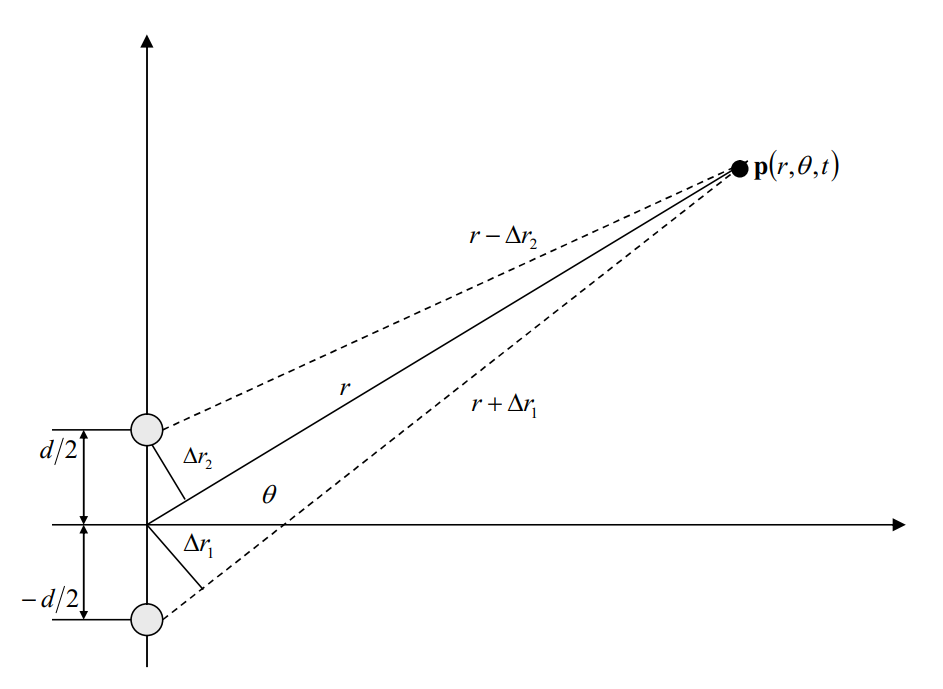 Tenemos dos fuentes separadas por una distancia , ambas fuentes son simples de a igual amplitud y de fase contraria, es decir una de amplitud positiva y la otras de amplitud negativa FactorizamosPara el campo lejano  podemos tomar las siguientes aproximacionesPodemos pensar que estos términos  son muy pequeños, pero en altas frecuencias estos términos son grandesPresión Axial Factor Direccional Propagación Ondulatoria Para bajas frecuencias Y entonces se puede observarLlegando a la clásica expresión de dipolo acústico El valor absoluto de la presión sonora esUna de las cosas que hay que tener presente es el Teorema de Reciprocidad Acústica que indica que el comportamiento de fuentes/receptores pueden intercambiarse y la información se conserva. En aspectos más prácticos dentro del contexto del dipolo, al intercambiar fuentes simples (parlantes pequeños) por receptores simples (membranas de micrófonos) se conserva el mismo Factor Direccional . En este caso vemos el micrófono Neumann U 87 con doble membrana (2 receptores/fuentes) en el cual una membrana es polarizada con el voltaje  y la otra es polarizada con el mismo voltaje, pero con su fase inversa (180o o  rad) , lo que produce un patrón de recepción dipolar o figura 8. Para los otros patrones direccionales se polarizan las membranas con distintos voltajes y fases.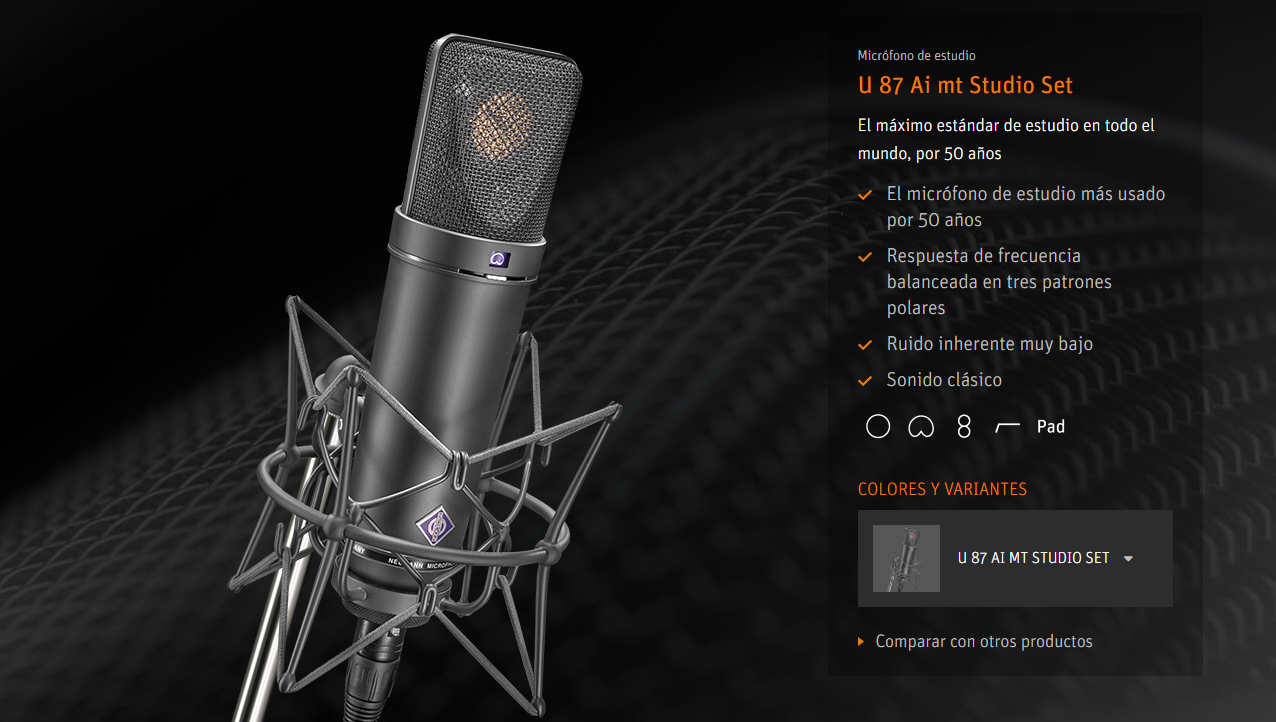 Arreglo Lineal de FuentesConsiste en un conjunto de fuentes simples, omnidireccionales alineadas en un eje recto, todas generando la misma amplitud y por lo tanto la presión sonora de cada fuente y de su conjunto son expresadas como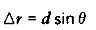 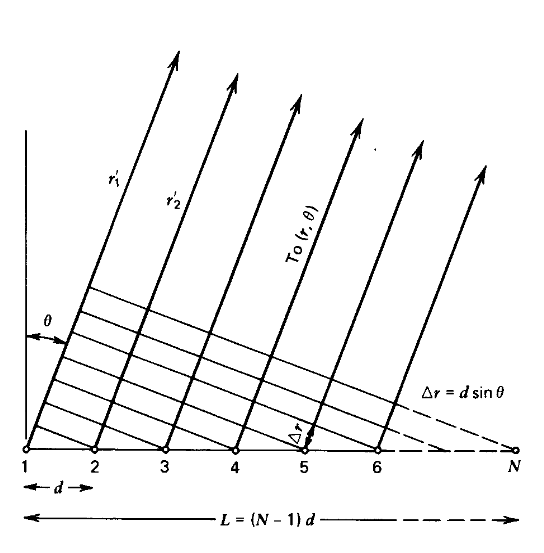 Presión individual de cada fuenteLa presión totalAproximamos para campo lejano, es decir , donde , es la longitud del arreglo,  es el número de fuentes y  es la distancia entre fuentes. Tomamos el origen de  desde el centro del arreglo. Cada  es dado porLa distancia al centro del arreglo esUsando una enorme cantidad de identidades trigonométricas y después de muchos, extensión y complejos pasos algebraicos y trigonométricosPresión Axial Factor Direccional Propagación Ondulatoria Volvamos al Factor Direccional, cuando su denominador es nulo el factor se maximiza, para esos ángulos tenemos un lóbulo, ya sea principal, como el caso de  y los lóbulos secundarios (el número de estos está limitado)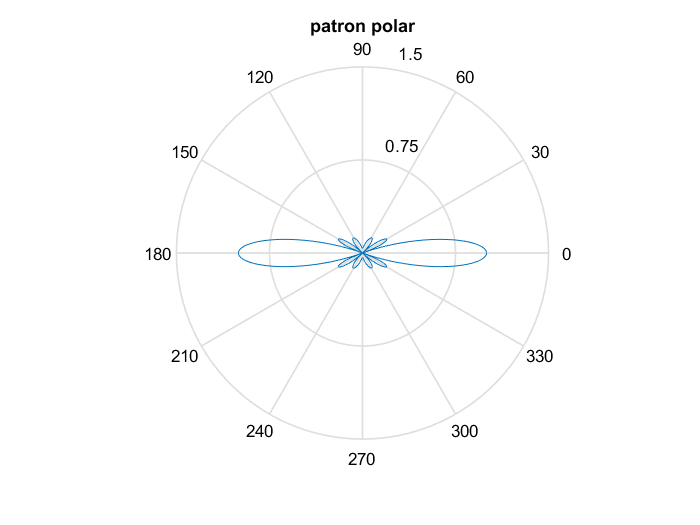 Cuando el numerador es cero tenemos una superficie nodal la cual está dada porUna aplicación del arreglo lineal de fuente es poder generar de forma direccional la radiación del sonido hacia un solo sector. Cuando las fuentes no son omnidireccionales, pero todas idénticas, existe el llamado Teorema del Producto el cual dice 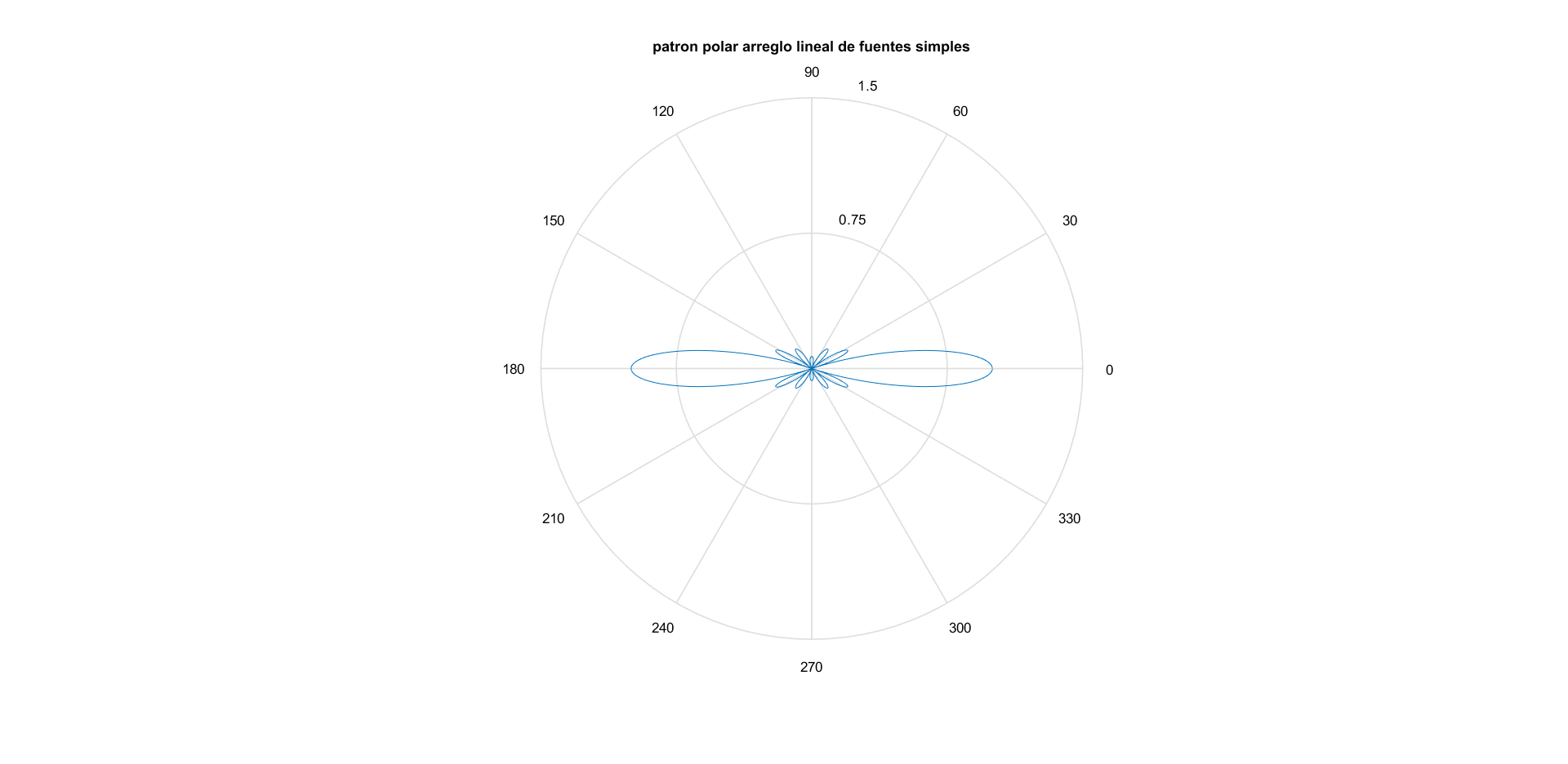 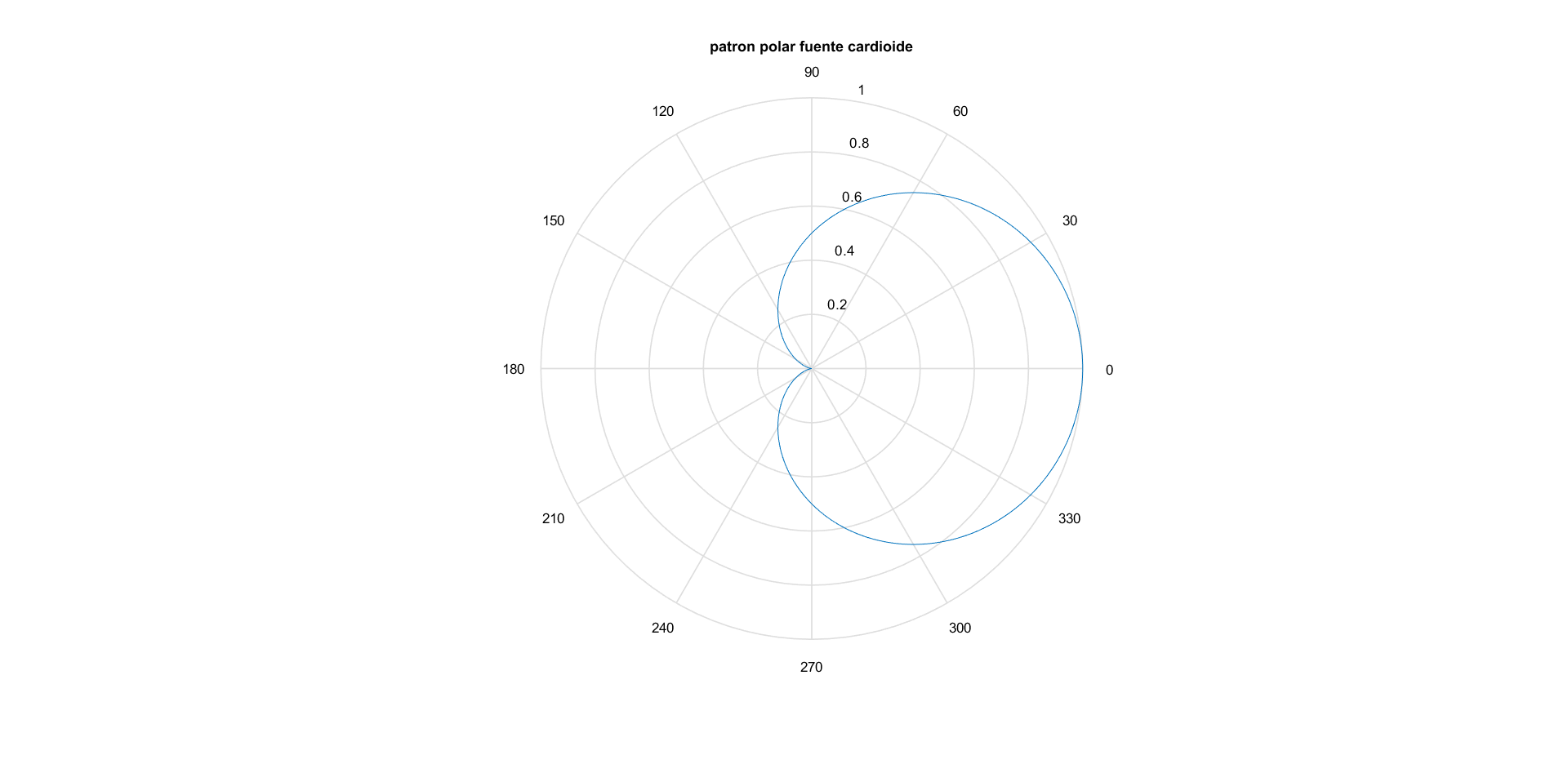 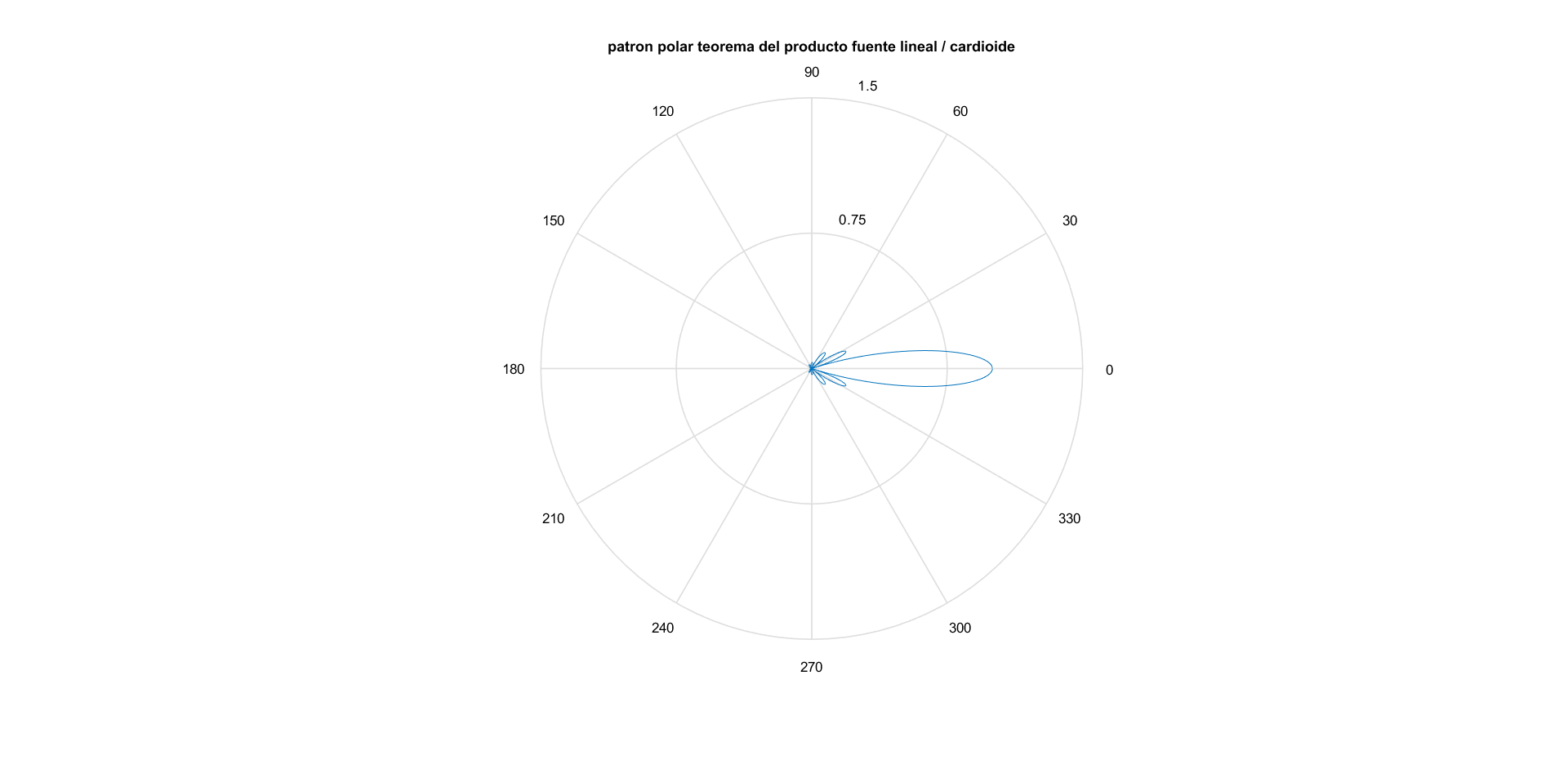 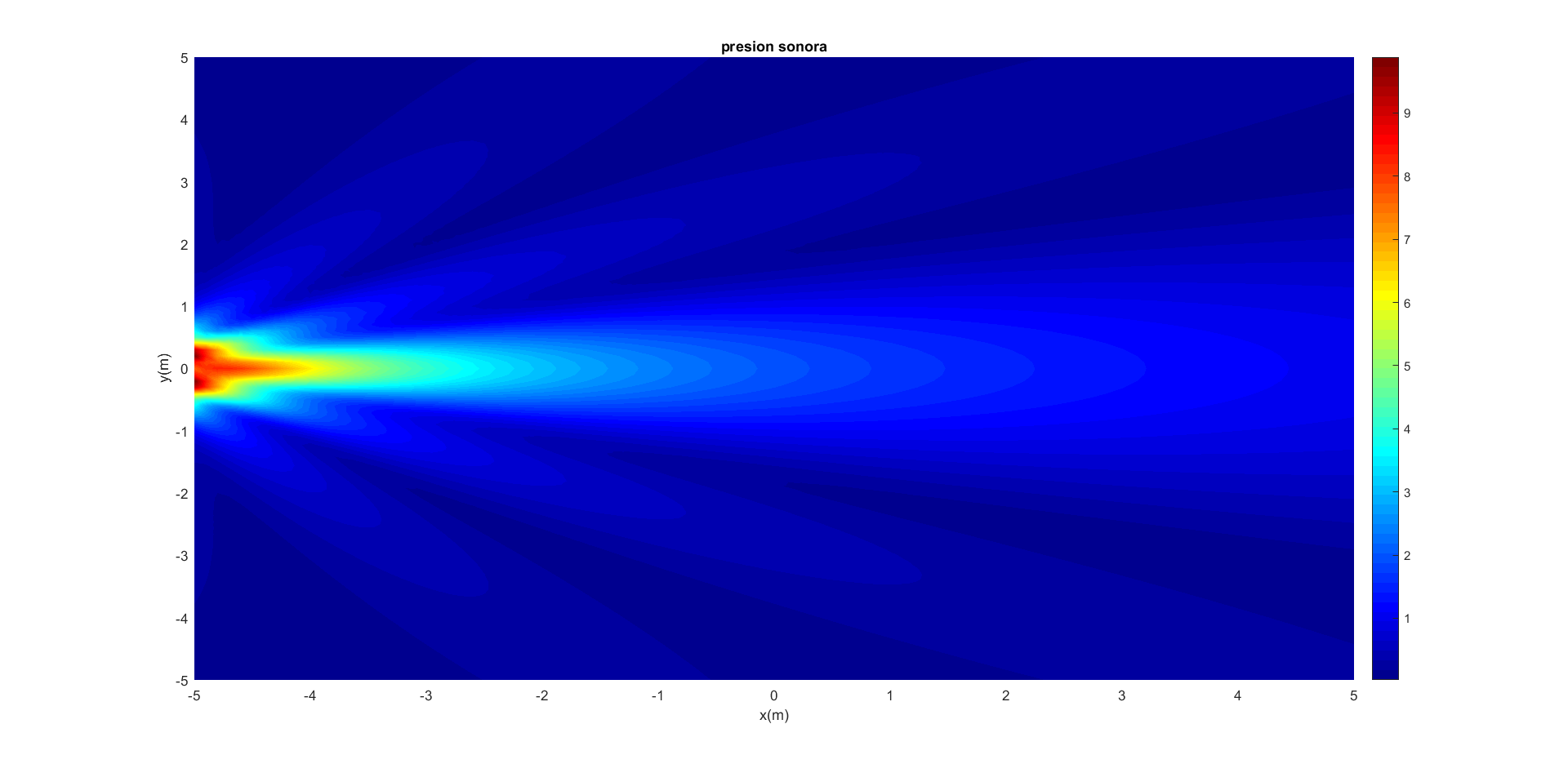 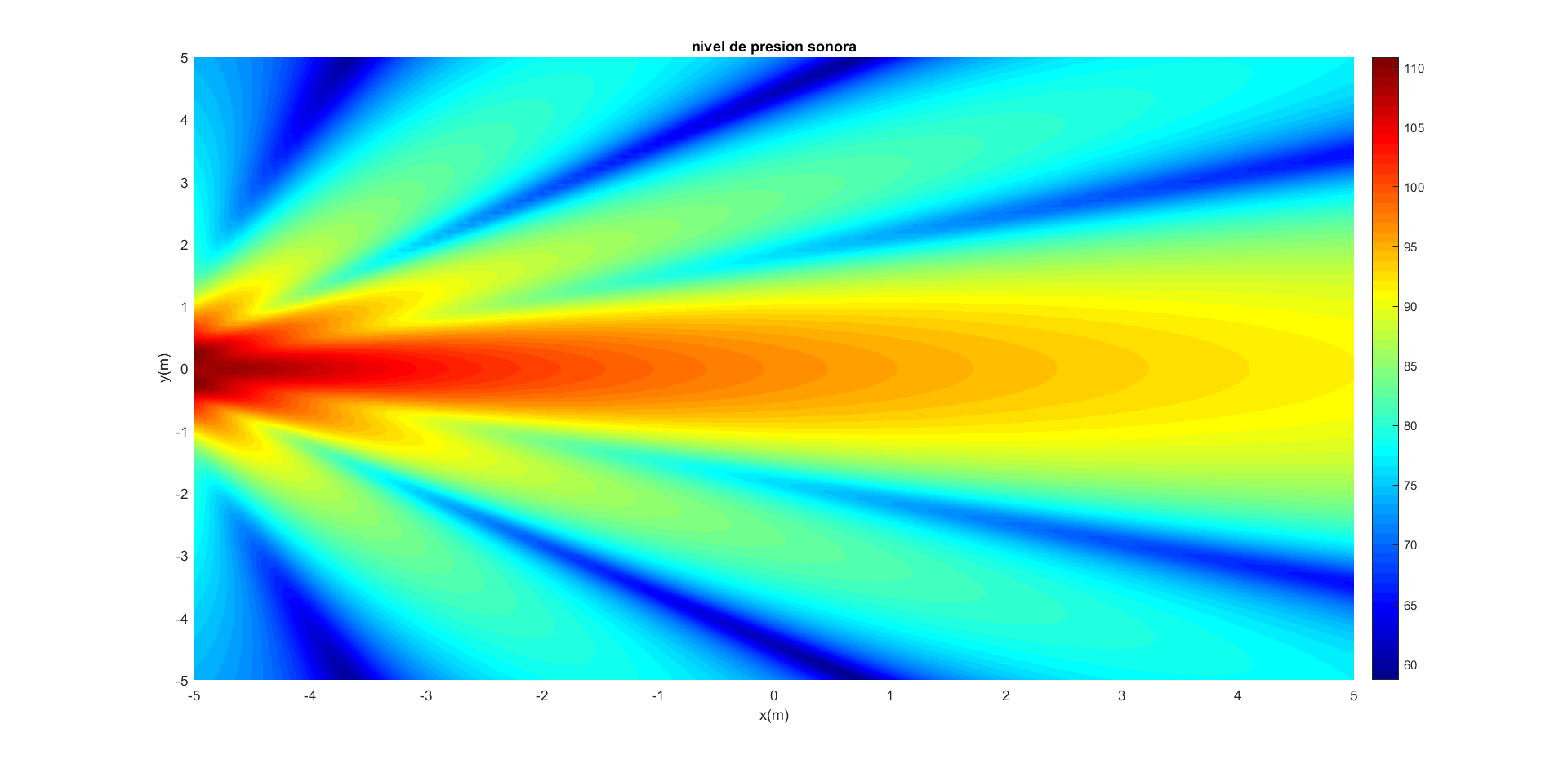 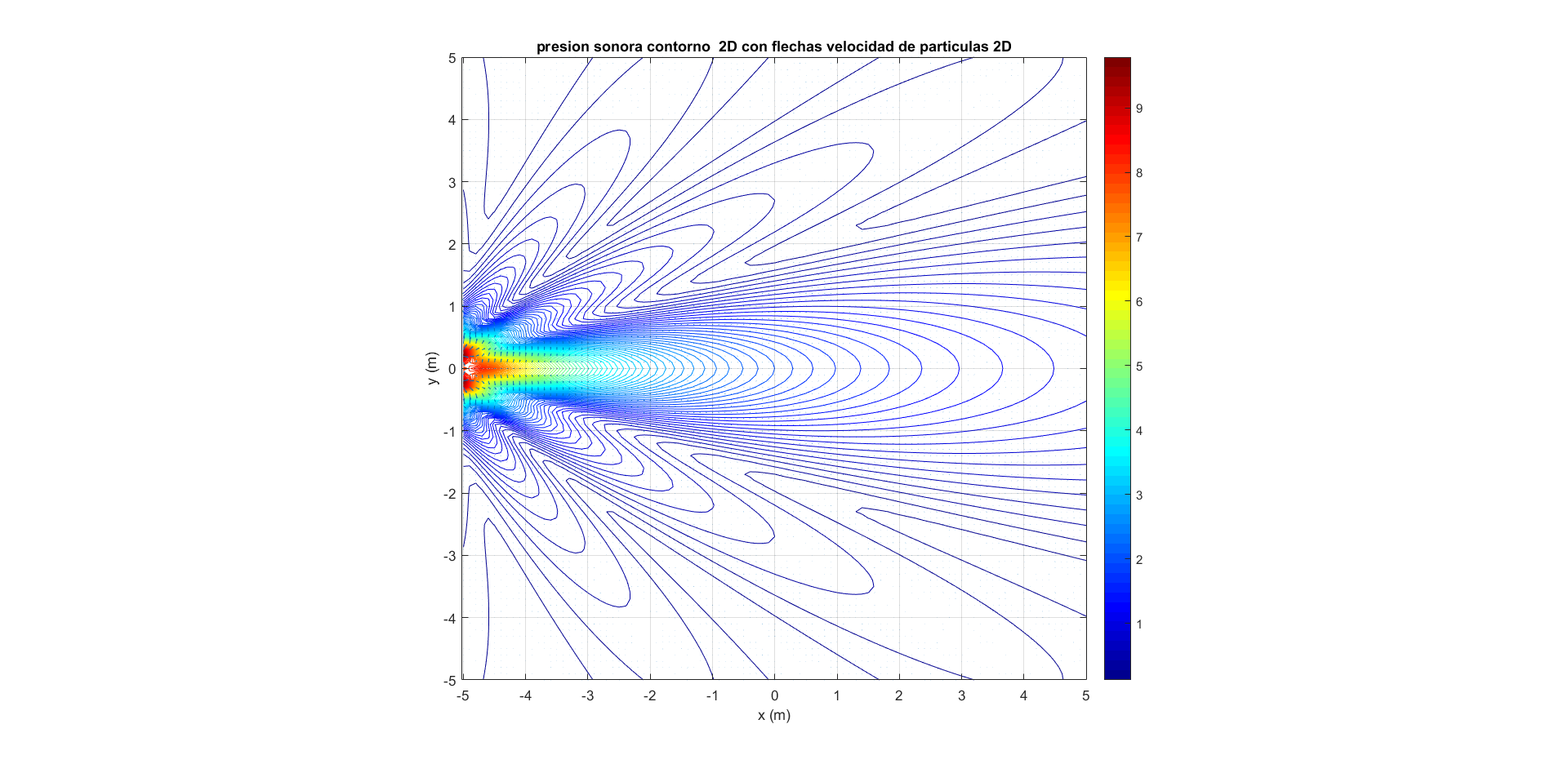 Si a cada fuente se le adjunta un pequeño retardo de tiempo , de tal forma que la presión individual de cada fuente La presión totalEl factor direccional se transforma en 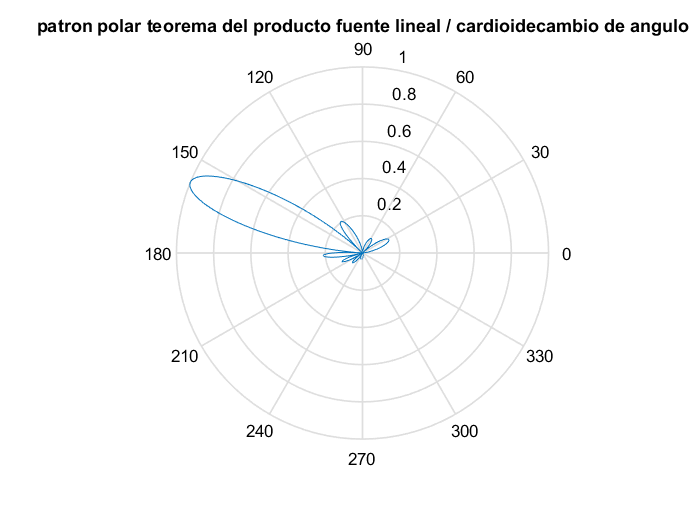 Una aplicación de esto es en sonares, o también en detección de fuentes en geometrías complejas. En este punto podemos decir que este que es válido para arreglos de fuentes simples (parlantes pequeños) puede ser extendido para arreglos de receptores pequeños (micrófonos). Esto se debe al Teorema de la Reciprocidad Acústica donde el papel de pequeños receptores y pequeñas fuentes puede intercambiarse sin alterar el flujo de energía y por ende no existe pérdida de información. Fuente Lineal ContinuaComo modelo básico de radiación sonora de carreteras y otras estructuras geométricas como tubos y cañerías, la fuente lineal continua es un primer paso para considerar fuentes más complejas. Esta fuente es cilíndrica de longitud , radio . Es muy delgada de tal forma que  y el punto recepción está en el campo lejano, dicho de otra forma .  El cilindro se expande alrededor de su radio a una velocidad  que es paralela al vector normal  El sistema de coordenadas que se usará es polar y la geometría se expresa en el siguiente gráfico.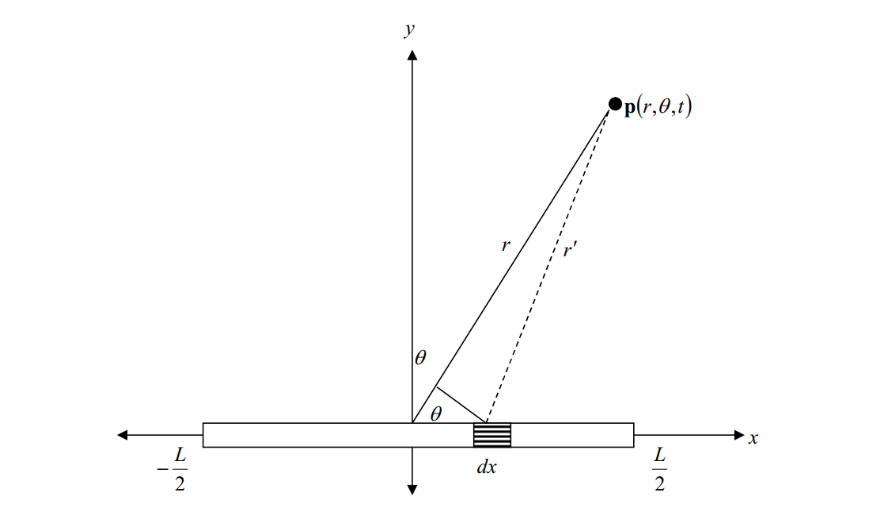 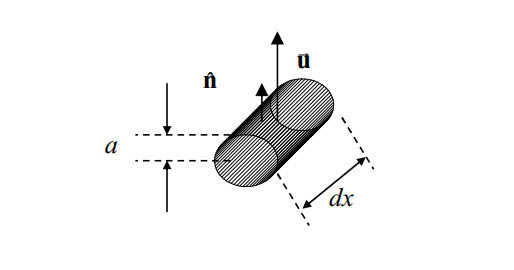 Recordemos que una fuente simple irradia presión sonora de la formaComo el segmento  es infinitesimal entonces se comporta como una fuente simple. Por otra parte los extremos del tubo son demasiado pequeños para aportar a la presión, entonces el elemento del tubo aporta un elemento de presión sonoraDondeEntoncesPor lo tanto, determinamos la presión sonora en función de la integralLa integral planteada no posee una resolución analítica, pero podemos hacer algunas aproximaciones en campo lejanoEntonces para campo lejanoMultiplicamos y dividimos por Al igual que en casos anteriores tenemosLa presión axial corresponde al comportamiento del cilindro como fuente simple  y El patrón polar, factor direccional es Reemplazando  tenemos , entonces  Por lo tanto, usando el límite notable cuando  tenemos que . Aparte de , existen ángulos donde se forman lóbulos, es decirEl número  es un número finito.Las superficies nodales son dadas por El número  es un número finito.Integral de RaygleighSupongamos un cuerpo vibratorio montado sobre un panel reflectante e infinito, posee una superficie  y un elemento de dicha superficie  puede ser considerado una fuente simple que irradia una presión sonora. Donde definimos la distancia desde el centro del sistema de coordenadas al punto receptor La posición del elemento de superficie en relación con el sistema de coordenadasEl vector normal a la superficieCada elemento de superficie posee una velocidad de partículas conocidaPodemos pensar que para una frecuencia en estado estacionarioSi la fuente simple está montada sobre una pantalla infinitaEl elemento de superficie produce un elemento de presión de la formaPodemos calcular la presión sonora Con más detallePodemos pensar que  es fijo, que  es fijo,  es fijo, es fijo, pero  es variable  y son variables . Esta integral es conocida como integral de Rayleigh. Como es de esperarse esta integral no tiene muchas soluciones de carácter analítico, pero es posible que sea calculada de manera aproximada mediante una discretización.Si consideramos una semi esfera pulsante en 3D de radio Podemos aproximar esta integral por una sumatoria o superposición coherente de múltiples fuentes simplesUna representación gráficaPistón Circular Plano Montado en Pantalla Infinita: Presión AxialEl pistón plano montado en pantalla infinita nos permite tener un modelo analítico aproximado de un parlante. La ventaja de un modelo de esta naturaleza nos permite tomar decisiones iniciales que son importantísimas en el diseño conceptual de cajas acústicas y de sistemas distribuidos de parlantes. Consideremos, como un primer modelo de parlante a un pistón plano montado sobre una pantalla infinita de radio  vibrando de manera uniforme a una velocidad  de forma normal a la superficie La integral de ReyleighDonde  es el radio del pistón plano. Determinaremos  En el caso de la presión axial podemos calcular  de manera exacta Podemos separarPodemos resolver la integral por substituciónVolvamos a la integralLa presión axial se puede expresar comoEsta expresión es una de las pocas que puede expresar de manera analítica el comportamiento de campo cercano (rojo) y campo lejano (azul) adecuadamente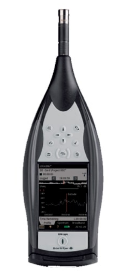 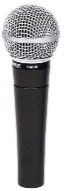 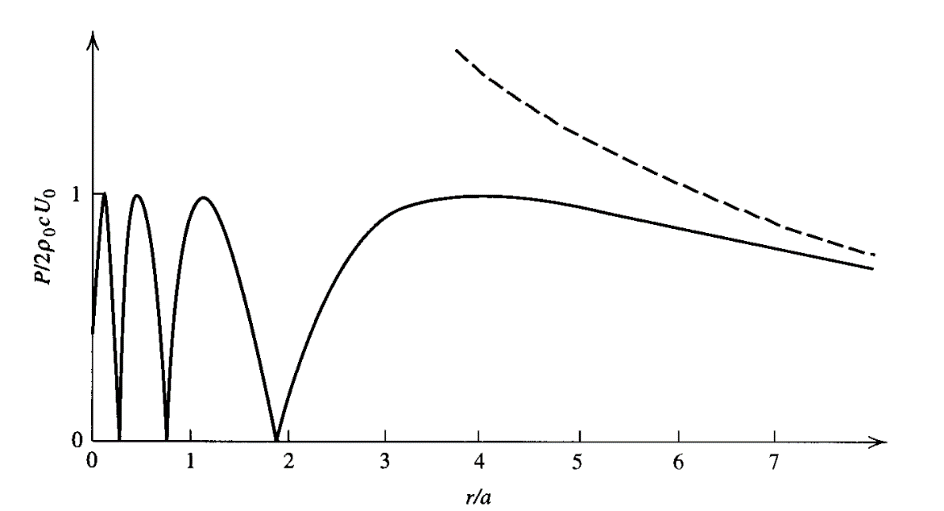 Si el pistón es pequeño comparado con la longitud de onda en el campo lejano  podemos usar la expresiónEn términos de amplitudLos puntos de máxima amplitud y mínima amplitud en el campo cercano son dados por la expresiónEjemplomáximo de presión mínimo de presión igual a ceromáximo de presión igual a ceroPara  impar tenemos los máximos y para  par los valores de la presión igual a cero. Es por esta razón que las mediciones acústicas se realizan en campo lejano o por lo menos a una distancia de un metro de la fuente, a fin de evitar que los puntos nodales intervengan en la medición y la fuente sea caracterizada con un nivel de presión menor a lo que realmente produce. Un ejemplo de esto es el concepto de sensibilidad de un parlante que es el nivel de presión sonora cuando al parlante se le inyecta 1 Watt de potencia eléctrica medida a un metro, a una frecuencia de 1000 (Hz)Campo LejanoEn este caso no se derivará esta expresión y se recomienda la lectura complementaria asociada (Acoustics: Sound Fields and Transducers, Beranek & Mellow, 2012)El elemento de superficie está definido desde el centro de una fuente lineal continua infinitesimal, es decir  toma el valor Cuando estamos en campo lejano podemos aproximar  porLa presión sonora esAproximamos en el denominador Debemos considerar de la figura que , por lo tanto, No es una integral trivial, la mejor forma de resolver es expandiendo  y  en series de Taylor entorno a Donde  es la función de Bessel de primera especie de orden uno correspondiente a la solución de la ecuación diferencial La cual se expresa como serie de potencias Esta es una función disponible en Matlab y Octave Grafico de la función besselj(1,x)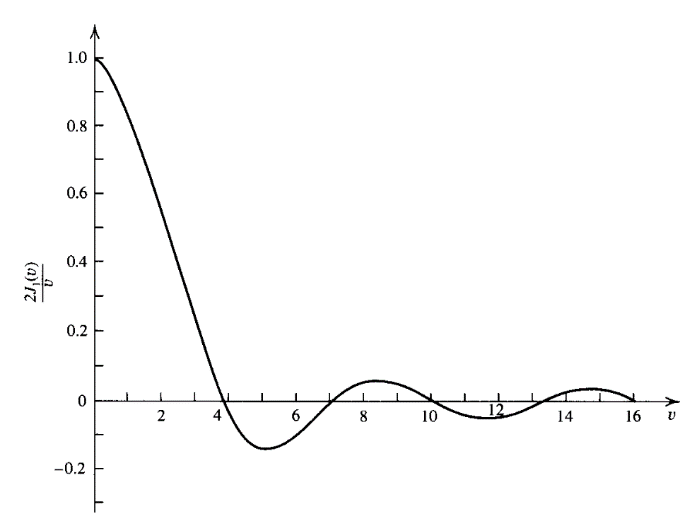 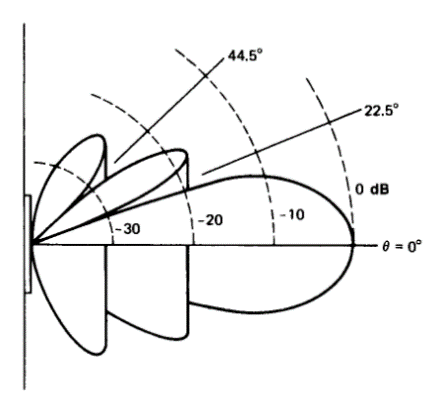 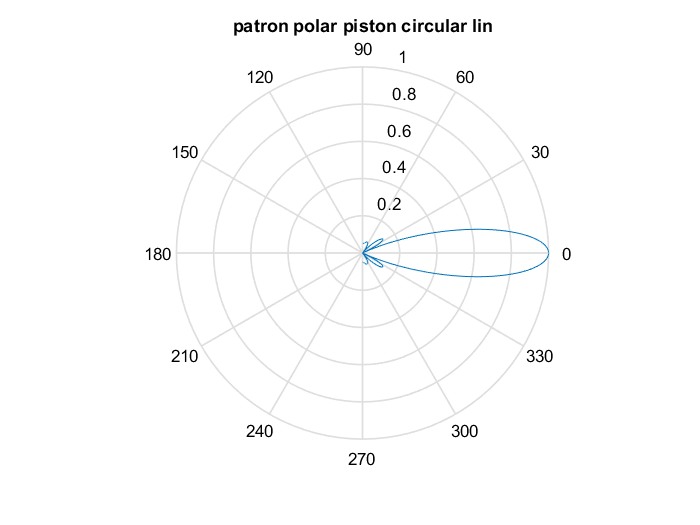 Este es el comportamiento para el pistón circular plano de radio a = 0.05 m a una frecuencia de 10000 Hz en escala lineal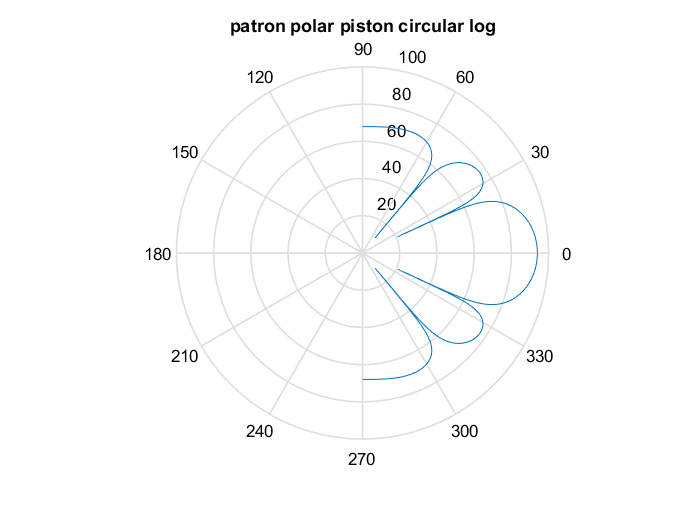 Este es el comportamiento para el pistón circular plano de radio a = 0.05 m a una frecuencia de 10000 Hz en escala logarítmica. Los valores de la función  se pueden obtener de esta tabla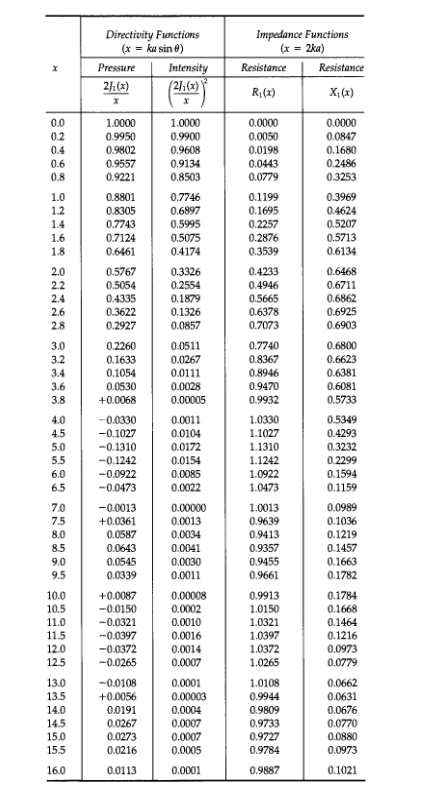 Presión AxialLa presión axial corresponde a la presión sonora del pistón plano cuando se comporta como fuente simpleFactor DireccionalLas superficies nodales están dadas paraLos términos  son los ceros de la función de Bessel, es decir 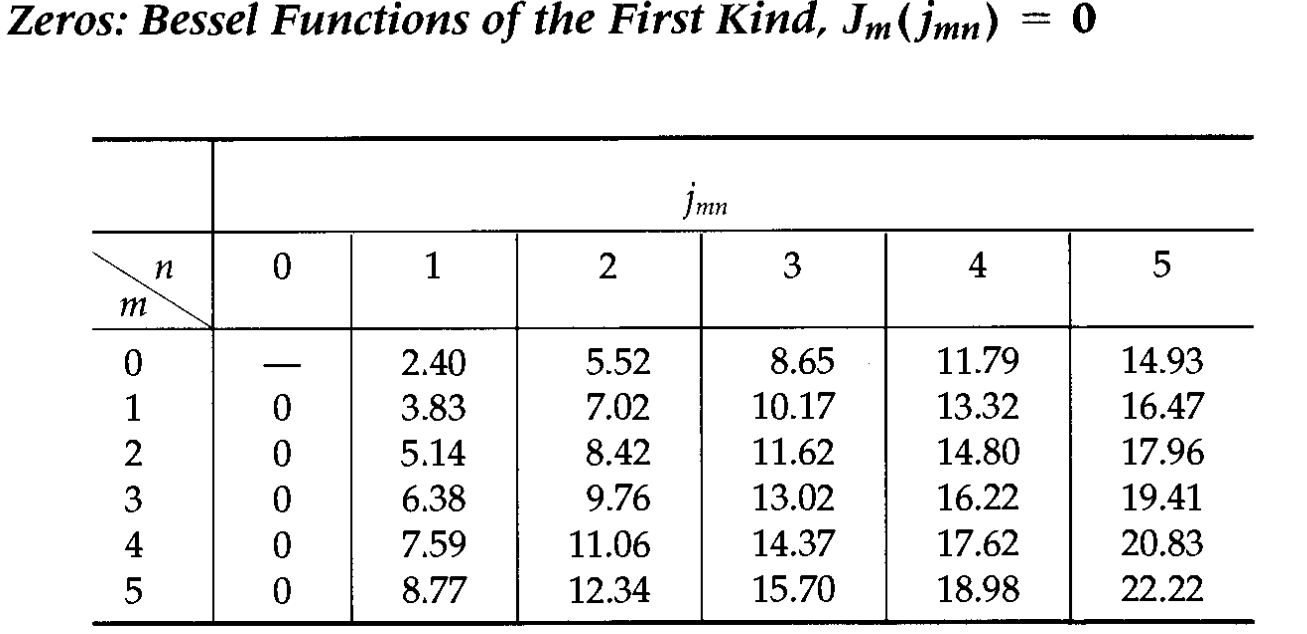 Impedancia Acústica Específica de Radiación de un Pistón Circular Plano Montado Sobre una Pantalla InfinitaTodas las fuentes sonoras deben “vencer” la “resistencia” del aire y además cada elemento de superficie irradia presión sonora no solamente para el exterior, sino que también irradia presión sonora sobre elementos de superficie adyacentePresión sonora hacia el exteriorPresión sonora sobre la fuente mismaSe define impedancia acústica específica de radiación para cualquier cuerpo que genera energía sonora comoEsta se puede en forma generalDonde  es la parte resistiva, encargada de la propagación de la energía y  es la parte reactiva que está asociada a la carga másica que la fuente recibe debido al fluido externo.  Para una fuente sonora de velocidad uniformemente distribuida la potencia sonora irradiada esDonde  es la superficie de la fuente(recordemos que para una resistencia eléctrica la potencia disipada es ). Por otra parte, se tiene la llamada masa de radiación  que corresponde a la carga que el fluido ejerce sobre la fuente vibratoriaPara un pistón circular plano la impedancia acústica específica de radiación es Donde  es la función de Bessel de primera especie de orden 1 y  es la función de Struve de primer orden 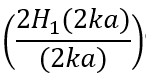 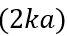 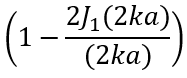 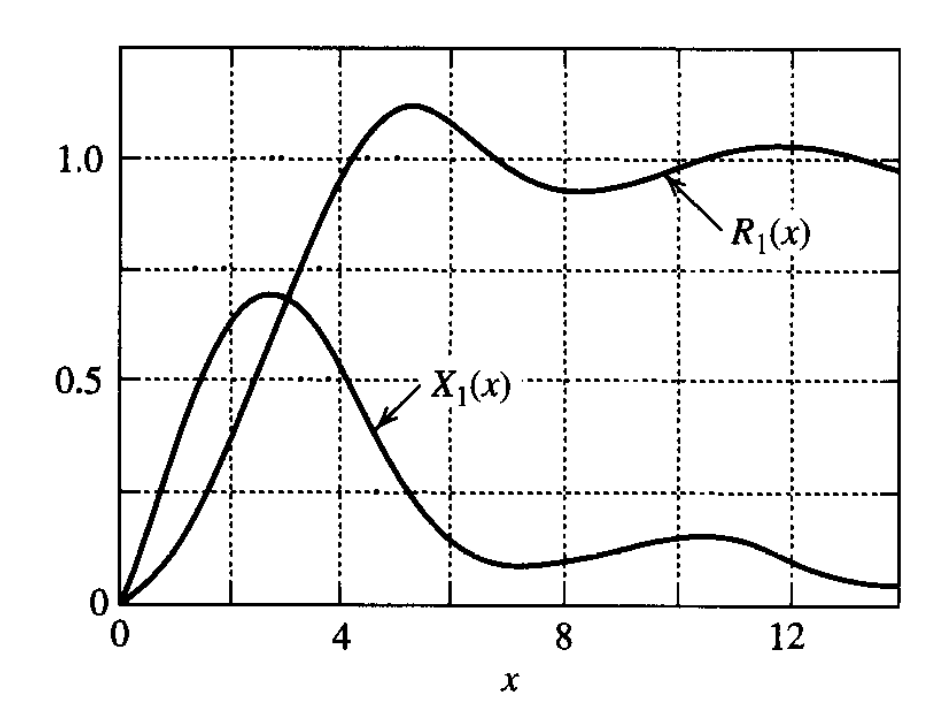 Debemos considerar que  donde f es la frecuencia, k es el numero de onda y a es el radio del pistón circular planoEn altas frecuencias Por lo tanto, la potencia sonora irradiada en altas frecuencias se puede aproximar para un pistón circular planoEn bajas frecuencias La parte reactiva es mucho mayor que la parte resistiva, entonces aproximamos la potencia de radiación en bajas frecuencias () comoEjemplo Ejemplo Ejemplo Tenemos dos formas de aumentarla potencia irradiada en bajas frecuencias, la primera es aumentar la velocidad , mientras que la segunda y que al mismo tiempo es más fácil es adicionalmente aumentar el radio de l pistón .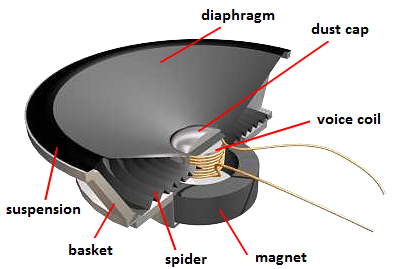 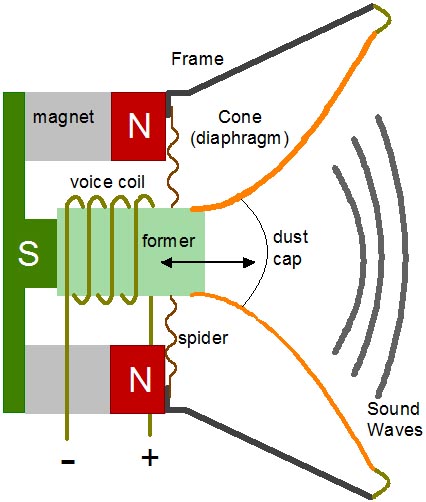 La velocidad , está asociada a la fuerza electromotriz  donde  es la intensidad de flujo magnético y  es la inductancia de la bobina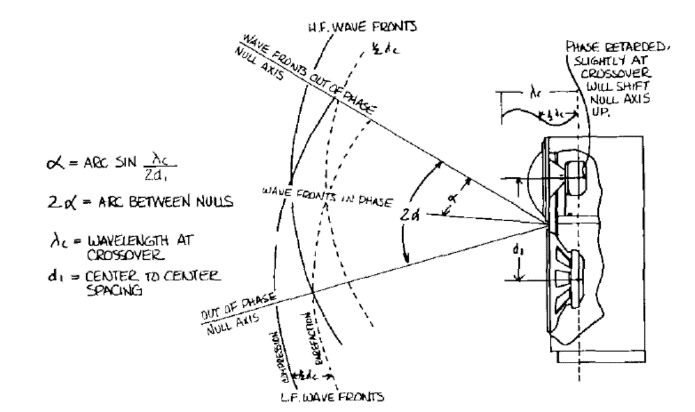 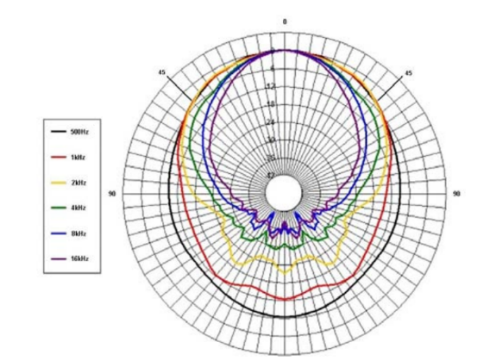 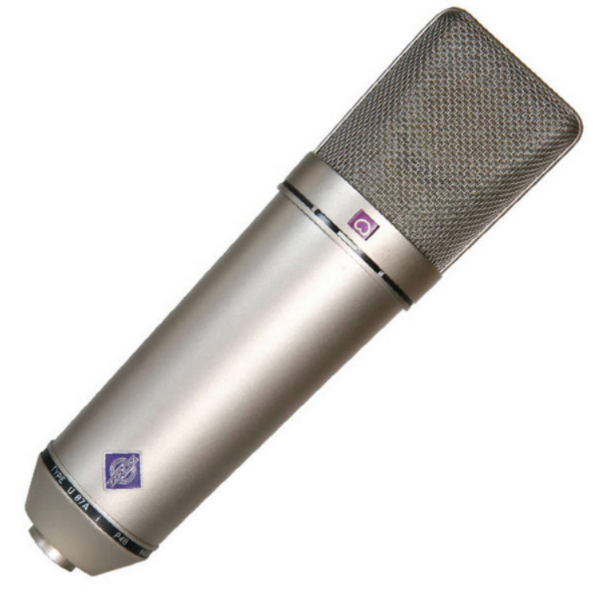 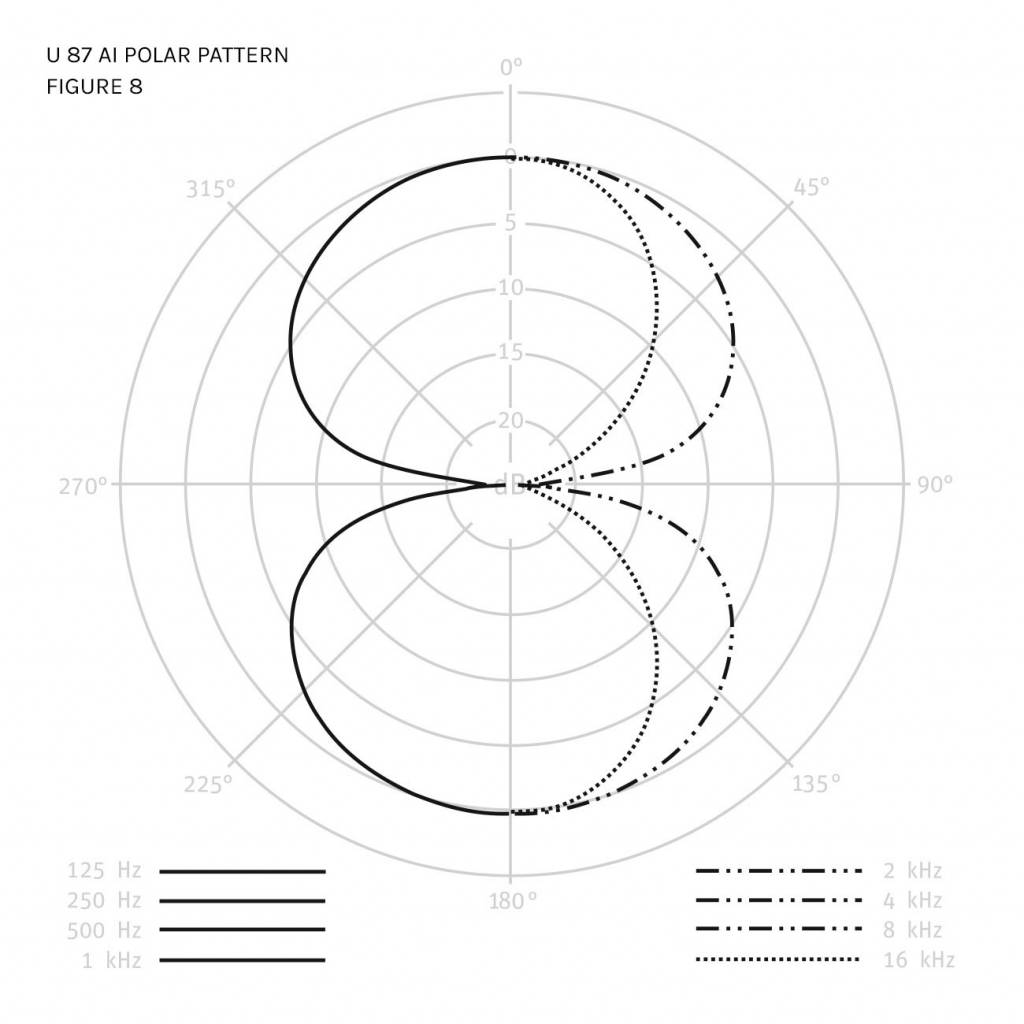 